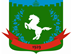 Томская область Томский районМуниципальное образование «Зональненское сельское поселение»ИНФОРМАЦИОННЫЙ БЮЛЛЕТЕНЬПериодическое официальное печатное издание, предназначенное для опубликованияправовых актов органов местного самоуправления Зональненского сельского поселенияи иной официальной информации                                                                                                                         Издается с 2005г.  п. Зональная Станция                                                                         	              № 12/1 от 28.02.2022ТОМСКАЯ ОБЛАСТЬ         ТОМСКИЙ РАЙОНАДМИНИСТРАЦИЯ ЗОНАЛЬНЕНСКОГО СЕЛЬСКОГО ПОСЕЛЕНИЯП О С Т А Н О В Л Е Н И Е«28» февраля 2022 г.                                                               		                                         № 54/1Об утрате акционерным обществом «ТомскРТС» статуса единой теплоснабжающей организации        В соответствии с Федеральным законом от 27.07.2010 года  № 190-ФЗ «О теплоснабжении», Правилами организации теплоснабжения в Российской Федерации, утвержденными постановлением Правительства РФ от 08.08.2012 года № 808, Федеральным законом от 06.10.2003 года  № 131-ФЗ «Об общих принципах организации местного самоуправления в Российской Федерации», на основании решений арбитражного суда Томской области по делам № А67-7643/2021, № А67-7644/2021 в связи с прекращением права владения АО «ТомскРТС» на законном основании источниками тепловой энергии и тепловыми сетями в границах зоны деятельности единой теплоснабжающей организации, ПОСТАНОВЛЯЮ:Признать акционерное общество АО «ТомскРТС» утратившим статус единой теплоснабжающей организации в зоне деятельности с кодом 01, присвоенный в актуализированной «Схеме теплоснабжения Зональненского сельского поселения Томского района Томской области до 2036 года. Актуализация на 2022 год», утвержденной постановлением администрации Зональненского сельского поселения № 166 от 16.06.2021 г.На основании пункта 18 Правил организации теплоснабжения в Российской Федерации, утвержденных постановлением Правительства РФ от 08.08.2012 года № 808, обязать АО «ТомскРТС» исполнять функции единой теплоснабжающей организации в зоне деятельности с кодом 01 до присвоения другой организации статуса единой теплоснабжающей организации.В целях обеспечения исполнения функции единой теплоснабжающей организации передать АО «ТомскРТС» для эксплуатации объекты теплоснабжения согласно Приложению № 1 к настоящему постановлению.Опубликовать настоящее постановление в официальном периодическом печатном издании «Информационный бюллетень Зональненского сельского поселения» и разместить на официальном сайте муниципального образования «Зональненское сельское поселение» в сети Интернет (www.admzsp.ru). Контроль за исполнением настоящего постановления оставляю за собой.Глава поселения(Глава Администрации)                                                                                      Е.А.Коновалова